5th PRIMARY SCHOOL OF PALAIO FALIRO18/5/20LESSON 2 :TRANSPORTATION1)Open your pupil’s book on page 542) Follow the link below and listen to the recorded message of exercise A.a) admission=υποδοχή b) location=τοποθεσίαc) underground station =υπόγειος σταθμός(μετρό)http://ebooks.edu.gr/modules/ebook/show.php/DSDIM-F101/441/2926,11603/Fill in the blanks and then go to exercise B and write True or False.Συμπληρώστε τα κενά και μετά πηγαίνετε στην άσκηση Β και γράψτε σωστό ή λάθος.3) Go to page 56 and study exercise C. Do the matching.4) Then open your workbook on page 36 and do exercises 2,3 and 4.a) conductor=ελεγκτής b) simulator=εξομοιωτήςEnjoy!Ms Tina & Ms Matoula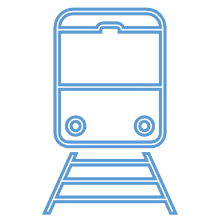 